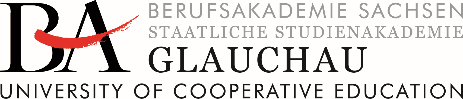 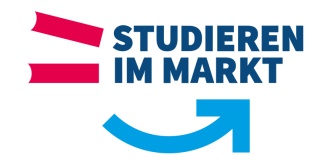 Einreichung Abrechnung Sportförderungüber Prof. Maik Schenker (Sportbeauftragter)										Datum:Name					:Vorname				:SG					:Ich nahm am (Datum)			:als Vertreter der BA GC an folgenden Wettkampf teilBezeichnung des Wettkampfes		:Wettkampfort (PLZ/Ort/Straße)		:Dabei erzielte ich folgende Platzierung	:Startgeld 				:(Quittung liegt als Kopie dieser mail bei)  					(Bilder vom Wettkampf sind ebenfalls als Anhang dieser mail beigefügt)	Überweisung an:			:IBAN					: